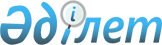 О внесении изменения в постановление акимата Западно-Казахстанской области от 20 января 2015 года № 9 "О некоторых вопросах субсидирования по направлениям субсидирования развития племенного животноводства, повышения продуктивности и качества продукции животноводства"
					
			Утративший силу
			
			
		
					Постановление акимата Западно-Казахстанской области от 9 ноября 2015 года № 332. Зарегистрировано Департаментом юстиции Западно-Казахстанской области 13 ноября 2015 года № 4141. Утратило силу постановлением акимата Западно-Казахстанской области от 19 января 2016 года № 14      Сноска. Утратило силу постановлением акимата Западно-Казахстанской области от 19.01.2016 № 14 (вводится в действие со дня первого официального опубликования).

      Руководствуясь Законом Республики Казахстан от 23 января 2001 года "О местном государственном управлении и самоуправлении в Республике Казахстан" и в соответствии с постановлением Правительства Республики Казахстан от 11 декабря 2014 года № 1300 "О реализации Закона Республики Казахстан "О республиканском бюджете на 2015-2017 годы" и приказом Министра сельского хозяйства Республики Казахстан от 19 ноября 2014 года № 3-1/600 "Об утверждении Правил субсидирования развития племенного животноводства, повышения продуктивности и качества продукции животноводства" (зарегистрирован в Министерстве юстиции Республики Казахстан 22 декабря 2014 года № 9987) акимат Западно-Казахстанской области ПОСТАНОВЛЯЕТ:

      1. Внести в постановление акимата Западно-Казахстанской области от 20 января 2015 года № 9 "О некоторых вопросах субсидирования по направлениям субсидирования развития племенного животноводства, повышения продуктивности и качества продукции животноводства" (зарегистрированное в Реестре государственной регистрации нормативных правовых актов за № 3802, опубликованное 5 февраля 2015 года в газетах "Орал өңірі" и "Приуралье") следующее изменение:

      объемы субсидий по направлениям субсидирования развития племенного животноводства, повышения продуктивности и качества продукции животноводства, утвержденные указанным постановлением, изложить в новой редакции, согласно приложения к настоящему постановлению.

      2. Государственному учреждению "Управление сельского хозяйства Западно-Казахстанской области" (М. К. Унгарбеков) обеспечить государственную регистрацию данного постановления в органах юстиции, его официального опубликования в информационно-правовой системе "Әділет" и в средствах массовой информации. 

      3. Контроль за исполнением настоящего постановления возложить на первого заместителя акима области Утегулова А. К.

      4. Настоящее постановление вводится в действие со дня первого официального опубликования.

 Объемы субсидий по направлениям субсидирования развития племенного
животноводства, повышения продуктивности и качества продукции животноводства      Примечание: расшифровка аббревиатур:

      кг – килограмм.


					© 2012. РГП на ПХВ «Институт законодательства и правовой информации Республики Казахстан» Министерства юстиции Республики Казахстан
				
      Исполняющий обязанности
акима области

А. Утегулов
Приложение
к постановлению акимата
Западно-Казахстанской области
от 9 ноября 2015 года № 332
Утвержден
постановлением акимата
Западно-Казахстанской области
от 20 января 2015 года № 9№

Направление субсидирования

Единица измерения

Нормативы субсидий на 1 единицу, тенге

Нормативы субсидий на 1 единицу, тенге

Объем субсидий

Сумма субсидий, тысяч тенге

Скотоводство

Скотоводство

Скотоводство

Скотоводство

Скотоводство

Скотоводство

Скотоводство

1.

Организация искусственного осеменения маточного поголовья крупного рогатого скота в крестьянских (фермерских), личных подсобных хозяйствах и производственных кооперативах 

голов

2 695,6

2 695,6

28 945

78 023

Мясное скотоводство

Мясное скотоводство

Мясное скотоводство

Мясное скотоводство

Мясное скотоводство

Мясное скотоводство

Мясное скотоводство

1.

Ведение селекционной и племенной работы 

Ведение селекционной и племенной работы 

Ведение селекционной и племенной работы 

Ведение селекционной и племенной работы 

1)

маточное поголовье крупного рогатого скота, охваченного породным преобразованием

голов

18 000

18 000

100 860

1815 480

2)

маточное поголовье племенного крупного рогатого скота 

голов

20 000

20 000

13 426

268 520

3)

содержание племенных быков-производителей мясных пород в общественных стадах

голов

104 000

104 000

426

44 304

2.

Приобретение племенного и селекционного крупного рогатого скота 

Приобретение племенного и селекционного крупного рогатого скота 

Приобретение племенного и селекционного крупного рогатого скота 

Приобретение племенного и селекционного крупного рогатого скота 

Приобретение племенного и селекционного крупного рогатого скота 

Приобретение племенного и селекционного крупного рогатого скота 

1)

отечественный племенной крупный рогатый скот

голов

154 000

154 000

6 416

987 924

2)

импортированный племенной и селекционный крупный рогатый скот 

голов

118 000

118 000

2 011

237 298

3.

Удешевление стоимости производства говядины:

1 447 961

220 162

1)

1 уровень

кг

300

300

376 831

113 049

2)

3 уровень

кг

100

100

1 071 130

107 113

4.

Реализация бычков на откормочные площадки первого уровня производства

голов

24 000

24 000

871

20 904

5.

Удешевление стоимости кормов за счет средств Национального фонда Республики Казахстан

тонна корма

7 500

7 500

16 853,6

126 402

Всего сумма

Всего сумма

Всего сумма

Всего сумма

Всего сумма

Всего сумма

3 720 994

Молочное скотоводство

Молочное скотоводство

Молочное скотоводство

Молочное скотоводство

Молочное скотоводство

Молочное скотоводство

Молочное скотоводство

1.

Ведение селекционной и племенной работы

Ведение селекционной и племенной работы

Ведение селекционной и племенной работы

Ведение селекционной и племенной работы

Ведение селекционной и племенной работы

Ведение селекционной и племенной работы

1)

маточное поголовье племенного крупного рогатого скота 

голов

20 000

20 000

682

13 640

2.

Приобретение племенного крупного рогатого скота

Приобретение племенного крупного рогатого скота

Приобретение племенного крупного рогатого скота

Приобретение племенного крупного рогатого скота

Приобретение племенного крупного рогатого скота

Приобретение племенного крупного рогатого скота

1)

отечественный племенной крупный рогатый скот

голов

154 000

154 000

60

9 240

2)

импортированный племенной крупный рогатый скот 

голов

118 000

118 000

126

14 060

3.

Удешевление стоимости производства молока 

Удешевление стоимости производства молока 

Удешевление стоимости производства молока 

Удешевление стоимости производства молока 

2 097 000

49 425

1)

1 уровень

кг

25

25

1 897 000

47 425

2)

3 уровень

кг

10

10

200 000

2 000

4.

Удешевление затрат по заготовке и приобретению грубых, сочных, концентрированных кормов и кормовых добавок для молочно-товарных ферм за счет средств Национального фонда Республики Казахстан

голов

20 000

20 000

466

9 320

Всего сумма

Всего сумма

Всего сумма

Всего сумма

Всего сумма

Всего сумма

95 685

Яичное птицеводство

Яичное птицеводство

Яичное птицеводство

Яичное птицеводство

Яичное птицеводство

Яичное птицеводство

Яичное птицеводство

1.

Удешевление стоимости производства пищевого яйца

Удешевление стоимости производства пищевого яйца

Удешевление стоимости производства пищевого яйца

Удешевление стоимости производства пищевого яйца

Удешевление стоимости производства пищевого яйца

Удешевление стоимости производства пищевого яйца

1)

2 уровень

штук

2,6

2,6

133 120 000

34 6112

В том числе удешевление стоимости производства пищевого яйца за счет средств Национального фонда Республики Казахстан

штук

2,6

2,6

51 964 000

135 106,4

2.

Удешевление стоимости кормов за счет средств Национального фонда Республики Казахстан

тонна корма

7 500

7 500

6 768,93

50 767

Всего сумма

Всего сумма

Всего сумма

Всего сумма

Всего сумма

Всего сумма

396 879

Свиноводство

Свиноводство

Свиноводство

Свиноводство

Свиноводство

Свиноводство

Свиноводство

1.

Удешевление стоимости производства свинины

кг

98

98

1 439 000

141 022

2.

Удешевление стоимости кормов за счет средств Национального фонда Республики Казахстан

тонна корма

7 500

7 500

4 102

30 765

Всего сумма

Всего сумма

Всего сумма

Всего сумма

Всего сумма

Всего сумма

171 787

Овцеводство

Овцеводство

Овцеводство

Овцеводство

Овцеводство

Овцеводство

Овцеводство

1.

Ведение селекционной и племенной работы

99 169

148 753

1)

маточное поголовье овец, охваченного породным преобразованием

голов

1 500

1 500

84 588

126 882

2)

маточное поголовье племенных овец в племенных заводах и хозяйствах

голов

1 500

1 500

14 581

21 871

2.

Приобретение племенных баранчиков и ярок

голов

8 000

8 000

4 649

37 192

3.

Удешевление стоимости производства баранины (ягнятины)

Удешевление стоимости производства баранины (ягнятины)

Удешевление стоимости производства баранины (ягнятины)

Удешевление стоимости производства баранины (ягнятины)

1)

2 уровень

кг

100

100

108 000

10 800

Всего сумма

Всего сумма

Всего сумма

Всего сумма

Всего сумма

Всего сумма

196 754

Коневодство

Коневодство

Коневодство

Коневодство

Коневодство

Коневодство

Коневодство

1.

Приобретение племенных лошадей

голов

голов

40 000

620

24 800

2.

Удешевление стоимости производства конины

кг

кг

92

160 000

14 720

3.

Удешевление стоимости производства кумыса

кг

кг

60

61 700

3 702

Всего сумма

Всего сумма

Всего сумма

Всего сумма

Всего сумма

Всего сумма

43 222

Всего

Всего

Всего

Всего

Всего

Всего

4 703 335

